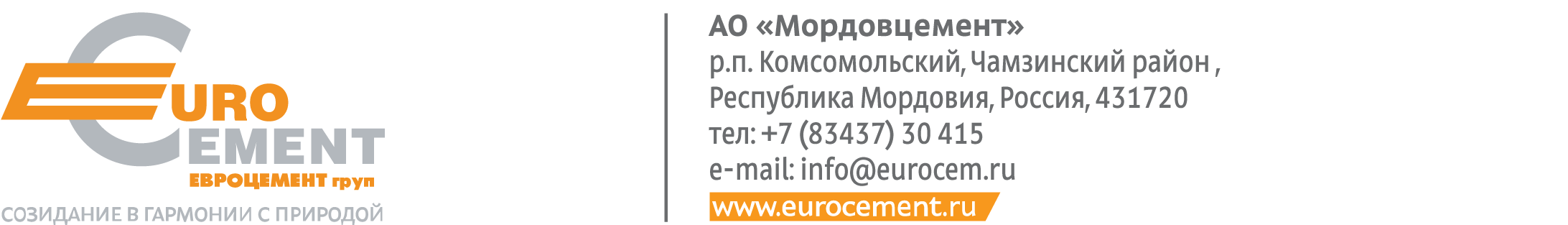 ТЕХНИЧЕСКОЕ ЗАДАНИЕна выполнение работ по ремонту ножей роторного шредера RS 140/160.Предмет договора: Проведение работ по ремонту ножей роторного шредера методом наплавки и последующей механической обработки методом шлифовки согласно требованиям прилагаемых чертежей. Приложение 1: Диск концевой чертеж МЦ 10 11 06 02.Приложение 2: Диск рядовой чертеж МЦ 10 11 006 02 И2.Требования, предъявляемые к предмету закупки2.1. Наименование, основные характеристики и объемы выполняемых работ:2.2. Характеристики выполняемых работ.Исполнитель обязуется выполнить работы с учетом следующих требований:Для выполнения ремонта оборудования необходимо наличие лицензии, квалифицированного и аттестованного персонала, опыт проведения подобных работ. Исполнитель выполняет работы на своей производственной площадке используя собственный инструмент, оборудование, собственную технику (грузоподъемную, грузовую и так далее), запчасти и материалы.Перед производством работ обязательное наличие разработанного и утвержденного Исполнителем и согласованный Заказчиком Проект производства работ на оказываемые услуги.Платежи по Договору будут осуществляться Заказчиком на счет Исполнителя в следующем порядке: Все платежи по Договору осуществляются при условии предоставления следующих документов:     - счета Подрядчика;     - счета-фактуры;     - справки о стоимости выполненных работ по форме № КС-3, подписанной Заказчиком и Исполнителем с приложением Актов приемки выполненных работ по форме № КС-2, подписанных уполномоченными представителями Заказчика и Исполнителя.     Денежные средства перечисляются на расчетный счет Исполнителя. Место, условия и сроки (периоды) выполнения работПредварительная дата начала работ с 1.10.2020г. Сроки проведения согласно утвержденного графика работ согласованный с Заказчиком, но не более 30 суток с даты подписания договора. Место проведения работ – территория Исполнителя работ.Требования к сроку и (или) объему предоставления гарантий качества товара Гарантийный срок на работы составляет 12 (Двенадцать) календарных месяцев с момента подписания сторонами Акта рабочей комиссии.За невыполнение или ненадлежащее выполнение своих обязанностей исполнитель несет ответственность в соответствии с действующим законодательством. При обнаружении в течение предусмотренного гарантийного срока эксплуатации дефектов, вызванных некачественным выполнением работ Исполнителем, Заказчик вправе требовать от Исполнителя устранения их за свой счет. Срок гарантии продлевается соответственно на время, в течение которого Исполнитель будет устранять обнаружившиеся недостатки Работ, за исключением недостатков, возникших по вине Заказчика.Порядок приемки товара(услуг)        До начала выполнения Работ Заказчик своими силами и за свой счет доставляет оборудование для ремонта на Площадку Исполнителя. Ответственность за сохранность предоставленного Заказчиком для исполнения настоящего Договора оборудования до извещения Заказчика о готовности продукции к отгрузке несет Исполнитель по основаниям, установленным в ст. 401 ГК РФ. Риск случайной гибели или случайного повреждения оборудования до вывоза оборудования Заказчиком в соответствии с п.4.6. Договора несет Исполнитель.          О произведенном ремонте Исполнитель обязан уведомить Заказчика, после чего Стороны проводят испытание оборудования на Площадке Исполнителя и составляют акт сдачи-приемки (акт испытаний) в 2-х экземплярах.         Приемо-сдаточные испытания оборудования проводятся, а Площадке Исполнителя силами специалистов Исполнителя, по методике испытаний Исполнителя, на оборудовании Исполнителя. Заказчик имеет право присутствовать при проведении приемо-сдаточных испытаний. О готовности оборудования к приемо-сдаточным испытаниям Исполнитель уведомляет Заказчика в письменной форме по номеру факса или электронной почте Заказчика, указанным в реквизитах настоящего Договора. Заказчик должен сообщить о сроках прибытия своего представителя для участия в приемо-сдаточных испытаниях в срок не позднее 3 (Трех) рабочих дней с даты получения уведомления о завершении Работ от Исполнителя. В любом случае сроки прибытия представителя Заказчика к месту проведения испытаний не могут превышать 7 (Семи) календарных дней с даты получения Заказчиком уведомления о завершении работ от Исполнителя. В случае несообщения Заказчиком о сроках прибытия представителя или в случае неприбытия представителя Заказчика в установленный в настоящем пункте Договора срок, Исполнитель проводит испытания в одностороннем порядке и составляет односторонний приемо-сдаточный акт (акт испытаний), который имеет силу двустороннего.        В случае успешного завершения испытаний Исполнитель уведомляет Заказчика о готовности результата выполненных Работ (отремонтированного оборудования) к отгрузке в письменной форме по номеру факса (электронной почте) Заказчика, указанным в реквизитах настоящего Договора.        В случае письменного мотивированного отказа Заказчика от приемки Работ, сторонами составляется двусторонний акт выявленных недостатков, с перечнем необходимых доработок и сроков их исполнения.        Исполнитель передает Заказчику вместе с отремонтированным оборудованием приемо-сдаточный акт (акт испытаний) и паспорт на оборудование (если ранее данный паспорт предоставлялся Заказчиком).  Порядок формирования цены договора (цены лота) Стоимость работ включает в себя все затраты Исполнителя, связанные с выполнением работ в том числе: стоимость расходных материалов, необходимых для выполнения работ, с учетом транспортных, заготовительно-складских расходов, расходов на тару и упаковку, расходов снабженческих организаций, заработную плату рабочих, стоимость эксплуатации машин и механизмов, накладные расходы, сметную прибыль.Привлечение субподрядчиков (соисполнителей)Исполнитель обязан предварительно письменно согласовать с Заказчиком привлечение к выполнению работ субподрядной организации с обязательным предоставлением документального подтверждения наличия ресурсов, необходимых для исполнения принятых договорных обязательств (наличие в штате организации квалифицированного персонала с подтверждением трудовых или иных отношений, офисных и складских помещений, оборудования, транспортных средств и т.д.).Руководство (контроль выполнения договора): Контроль исполнения договора осуществляет Главный механик – начальник службы Лопатников А.А. тел. (83437) 3-06-58Приложения:Чертеж МЦ 10 11 06 02 – 1 листЧертеж МЦ  10 11 006 02 И1 – 1 листДиректор по производству                                                 ________________	Злобин А.М.Главный механик 						________________	Лопатников А.А.Начальник производства сухим способом		________________	Савостин Е.М. Начальник службы планирования ремонтов		________________	Белов В.А.УтверждаюГенеральный директор______________С.В. Марачков«_____» _______________ 2020г.№ п/пНаименование работКол-во1.Наплавка рабочей поверхности концевого ножа согласно требований чертежа МЦ 10 11 06 0222.Наплавка рабочей поверхности рядового ножа согласно требований чертежа МЦ 10 11 006 02 И1 223.Механическая обработка рабочих поверхностей концевого ножа согласно требований чертежа МЦ 10 11 06 0224.Механическая обработка рабочих поверхностей рядового ножа согласно требований чертежа МЦ 10 11 006 02 И122Исп. Лопатников А.А.Тел. (83437) 3-06-58